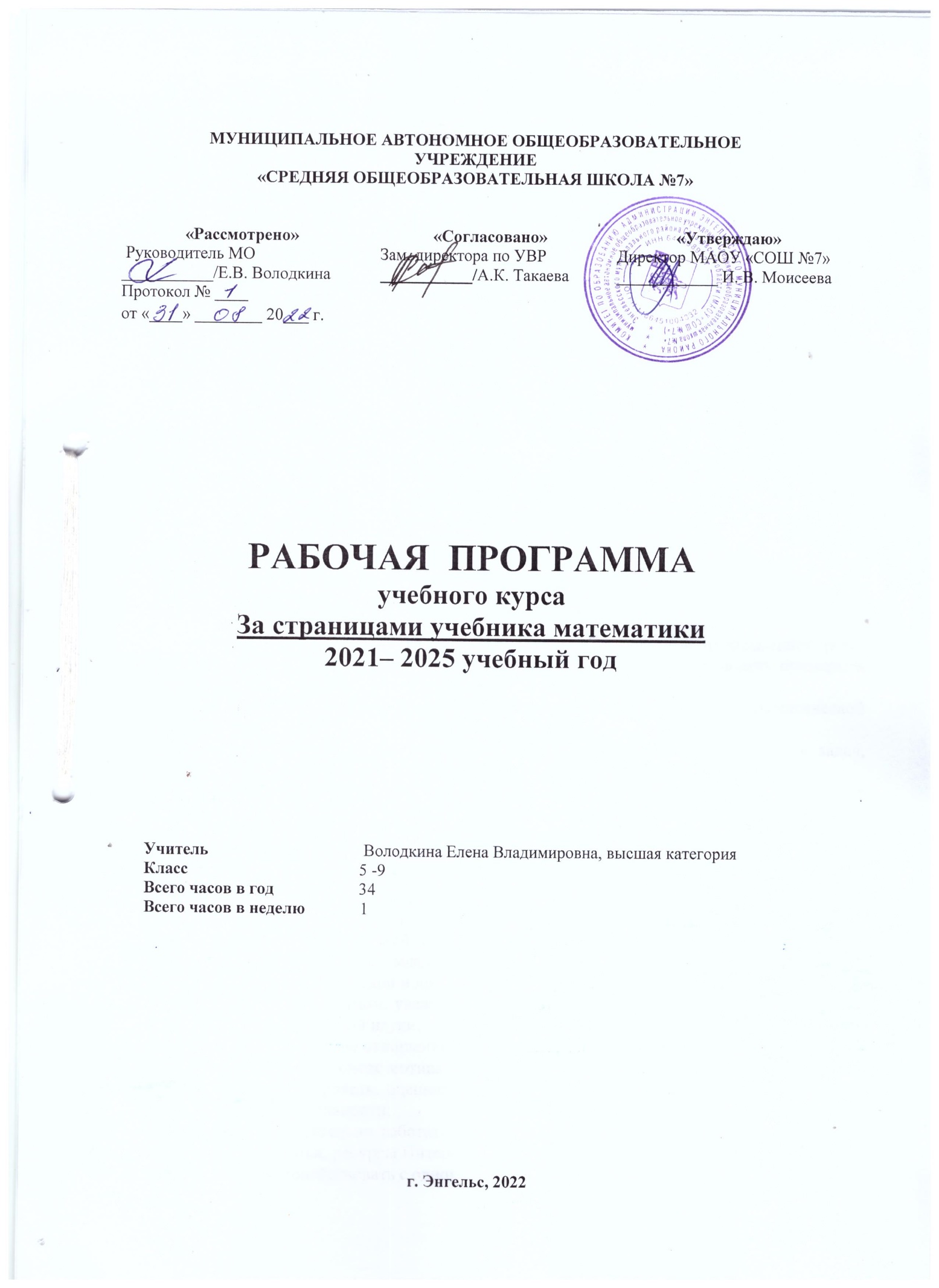 Рабочая программа по курсу «За страницами учебника математики» для 5-9 классов разработана на основе требований Федерального государственного образовательного стандарта основного общего образования.Рабочая программа построена таким образом, что изучение всех последующих тем обеспечивается знаниями по ранее изученным темам по математике. Предполагаемая методика изучения и структура программы позволяют наиболее эффективно организовать учебный процесс, в том числе и обобщающее повторение учебного материала. В процессе занятий вводятся новые методы решения, но вместе с тем повторяются, углубляются и закрепляются знания, полученные ранее, развиваются умения применять эти знания на практике в процессе самостоятельной работы.Рабочая программа по учебному курсу «За страницами учебника математики» для обучающихся 5-9 классах реализуется в объеме из расчета:5 класс – 1 час в неделю (34 часа в год) 6 класс – 1 час в неделю (34 часа в год) 7 класс – 1 час в неделю(34 часа в год) 8 класс – 1 час в неделю(34 часа в год) 9 класс – 1 час в неделю(34 часа в год)Планируемые результаты освоения учебного курсаВ результате изучения учебного курса «За страницами учебника математики» обучающиеся должны развить следующие универсальные учебные действия:Личностные:уметь ясно, точно, грамотно излагать свои мысли в устной и письменной речи, понимать смысл поставленной задачи, выстраивать аргументацию, приводить примеры и контрпримеры;уметь контролировать процесс и результат внеурочной математической деятельности;иметь способность к эмоциональному восприятию математических объектов, задач, решений, рассуждений;иметь ответственное отношение к учению, готовность и способность к саморазвитию и самообразованию на основе мотивации к обучению и познанию, выбору дальнейшего образования на базе ориентировки в мире профессий и профессиональных предпочтений, осознанному построению индивидуальной образовательной траектории с учетом устойчивых познавательных интересов;иметь целостное мировоззрение, соответствующее современному уровню развития науки и общественной практики;владеть коммуникативной компетентностью при общении и сотрудничестве со сверстниками, старшими и младшими в учебной, общественно полезной, учебно- исследовательской, творческой и других видах деятельности.обладать патриотизмом, уважением к Отечеству, осознанием вклада отечественных ученых в развитие мировой науки;иметь ответственное отношение к учению, готовность и способность к саморазвитию и самообразованию на основе мотивации к обучению и познанию;уметь контролировать, оценивать и анализировать процесс и результат учебной и математической деятельности;уметь самостоятельно работать с различными источниками информации (учебные пособия, справочники, ресурсы Интернета и т. п.);уметь взаимодействовать с одноклассниками в процессе внеурочной деятельности;обладать критичностью мышления, инициативой, находчивостью, активностью при решении математических задач;осознавать выбор и построение дальнейшей индивидуальной траектории образования на базе ориентировки в мире профессий и профессиональных предпочтений с учетом устойчивых познавательных интересов;иметь способность к эмоциональному восприятию математических объектов, задач, решений, рассуждений.Метапредметные:Регулятивные:формулировать и удерживать учебную задачу;выбирать действия в соответствии с поставленной задачей и условиями ее реализации;определение последовательности промежуточных целей с учетом конечного результата.уметь вносить необходимые дополнения и изменения в ходе решения задач.преобразовывать практическую задачу в образовательную;уметь самостоятельно планировать пути достижения цели, в том числе альтернативные, осознанно выбирать наиболее эффективные способы решения учебных и познавательных задач;принимать и сохранять учебную задачу;–планировать последовательность шагов алгоритма для достижения цели;формировать умения ставить цель – создание творческой работы, планировать достижение этой цели;осуществлять итоговый и пошаговый контроль по результату;–адекватно воспринимать оценку учителя;владеть основами самоконтроля, самооценки, принятия решений и осуществления осознанного выбора в учебной и познавательной деятельности;использовать установленные правила в контроле способа решения задачи;различать способ и результат действия;вносить коррективы в действия в случае расхождения результата решения задачи на основе ее оценки и учета характера сделанных ошибок;проявлять познавательную инициативу в учебном сотрудничестве;оценивать свои учебные достижения, поведение, черты своей личности, свое физическое и эмоциональное состояние;осознанно определять сферы своих интересов и возможностей;соблюдать нормы поведения в окружающей среде, правил здорового образа жизни.оценивать свою деятельность с точки зрения нравственных, правовых норм, эстетических ценностейв сотрудничестве с учителем ставить новые учебные задачи;осваивать способы решения проблем творческого характера в жизненных ситуациях;оценивать получающийся творческий продукт и соотносить его с изначальным замыслом, выполнять по необходимости коррекции либо продукта, либо замысла.Коммутативные:владеть монологической и диалогической формами речи;уметь определять наиболее рациональную последовательность действий по коллективному выполнению учебной задачи (план, алгоритм, модули и т.д.), а также оценивать и применять свои способности в коллективной деятельности;уметь ставить вопросы, обращаться за помощью, проявлять активность в поиске и сборе информации;управлять поведением партнера - контроль, коррекция, оценка его действий;уметь самостоятельно оценивать свою деятельность и деятельность членов коллектива посредством сравнения с деятельностью других.Коммутативные:адекватно воспринимать устную речь и способность передавать содержание прослушанного текста в сжатом или развернутом виде в соответствии с целью учебного задания;осознанно бегло читать тексты различных стилей и жанров;использовать различные виды чтения (ознакомительное, просмотровое, поисковое и др.).владеть монологической и диалогической речью;уметь вступать в речевое общение, участвовать в диалоге (понимать точку зрения собеседника, признавать право на иное мнение);составлять план, тезисов, конспекта.приводить примеры, подбирать аргументы, формулировать выводы;отражать в устной или письменной форме результаты своей деятельности;уметь перефразировать мысль (объяснять «иными словами»);выбирать и использовать выразительные средства языка и знаковых систем (текст, таблица, схема, аудиовизуальный ряд и др.) в соответствии с коммуникативной задачей, сферой и ситуацией общения;использовать для решения познавательных и коммуникативных задач различных источников информации, включая энциклопедии, словари, Интернет-ресурсы и другие базы данных;аргументировать свою точку зрения на выбор оснований и критериев при выделении признаков, сравнении и классификации объектов;выслушивать собеседника и вести диалог;признавать возможность существования различных точек зрения и права каждого иметь свою;планировать учебное сотрудничество с учителем и сверстниками — определять цели, функций участников, способов взаимодействия;уметь с достаточной полнотой и точностью выражать свои мысли в соответствии с задачами и условиями коммуникацииПознавательные:использовать для познания окружающего мира различных методов (наблюдение, измерение, опыт, эксперимент, моделирование);определять	структуру	объекта	познания,	поиск	и	выделение	значимых функциональных связей и отношений между частями целого;уметь разделять процессы на этапы, звенья;выделять характерные причинно-следственные связи;определять адекватные способы решения учебной задачи на основе заданных алгоритмов;комбинировать	известные	алгоритмы	деятельности	в	ситуациях,	не предполагающих стандартное применение одного из них;делать сравнение, сопоставление, классификацию, ранжирование объектов по одному или нескольким предложенным основаниям, критериям;уметь различать факт, мнение, доказательство, гипотезу, аксиому;исследовать	несложные	практические	ситуации,	выдвигать	предположения, понимать необходимость их проверки на практике;использовать практические работы, несложные эксперименты для доказательства выдвигаемых предположений, описывать результаты этих работ;творчески решать учебные и практические задачи;уметь мотивированно отказываться от образца, искать оригинальные решения;осуществлять поиск информации в индивидуальных информационных архивах учащегося, информационной среде образовательного учреждения, в федеральных хранилищах информационных образовательных ресурсов;использовать средства информационных и коммуникационных технологий для решения коммуникативных, познавательных и творческих задач;ориентироваться на разнообразие способов решения задач;осуществлять анализ объектов с выделением существенных и несущественных признаков;проводить сравнение, классификацию по заданным критериям;строить логические рассуждения в форме связи простых суждений об объекте;устанавливать аналогии, причинно-следственные связи.принимать участие в проектной деятельности;самостоятельно выполнять различные творческие работы.моделировать;синтезировать,	составлять	целое	из	частей,	в	том	числе	самостоятельное достраивание с восполнением недостающих компонентов;выбирать основания и критерии для сравнения, классификации объектов.Предметныеосознание значения математики для повседневной жизни человека;представления о математической науке как сфере математической деятельности, об этапах её развития, о её значимости для развития цивилизации;умения работать с математическим текстом (структурирование, извлечение необходимой информации), точно и грамотно выражать свои мысли в устной и письменной речи, применяя математическую терминологию и символику, использовать различные языки математики (словесный, символический, графический), развития способности обосновывать суждения, проводить классификацию;владения базовым понятийным аппаратом: иметь представление о числе, дроби, процентах, об основных геометрических объектах (точка, прямая, ломаная, угол, мно- гоугольник, многогранник, круг, окружность, шар, сфера и пр.), формирования представлений о статистических закономерностях в реальном мире и различных способах их изучения;практически значимые математические умения и навыки, их применение к решению математических и нематематических задач, предполагающие умения:выполнять вычисления с натуральными числами, обыкновенными и десятичными дробями положительными и отрицательными числами;решать текстовые задачи арифметическим способом и с помощью уравнений;изображать фигуры на плоскости;использовать геометрический «язык» для описания предметов окружающего мира;измерять длины отрезков, величины углов, вычислять площади и объёмы фигурраспознавать и изображать равные и симметричные фигуры;проводить несложные практические вычисления с процентами, использовать прикидку и оценку; выполнять необходимые измерения;использовать буквенную символику для записи общих утверждений, формул, выражений, уравнений;строить на координатной плоскости точки по заданным координатам, определять координаты точек;читать	и	использовать	информацию,	представленную	в	виде	таблицы, диаграммы (столбчатой или круговой), в графическом виде;решать простейшие комбинаторные задачи перебором возможных вариантов.II . Содержание учебного курсакласс:Действие с натуральными числами. Приёмы быстрого счета (на 9,11,25). Признаки делимости на 2,5,10. Решение логических задач. Решение задач на нахождение скорости, времени, расстояния. Решение задач на нахождение цены, количества, стоимости.Действия с диаграммами и таблицами. Нахождение периметра и площади. Решение задач на вычисление объема. Применение переместительного, сочетательного и распределительного свойства при решении примеров. Решение уравнений различными методами. Действия с обыкновенными дробями. Действия с десятичными дробями.Среднее значение величины. Проценты. Задачи повышенной трудностикласс:Работа с таблицами и диаграммами. Нахождение части числа. Нахождение числа по его части. Проценты. Оценка размеров реальных объектов. Наибольший общий делитель. Наименьшее общее кратное. Обыкновенные дроби. Сравнение дробей и смешанных чисел. Решение задач на прямую и обратную пропорциональную зависимость. Решение задач на части. Решение уравнений содержащих знак модуля. Сравнение чисел с разными знаками с помощью координатной прямой. Действия с отрицательными и положительными числами. Действия со смешанными числами. Решение уравнений различными способами. Решение задач с помощью уравнений. Симметрия. Разбиение плоскости на части с помощью фигур. Решение логических задач.класс:Действия с обыкновенными дробями. Действия с десятичными дробями. Анализ таблиц. Анализ диаграмм. Использование различных систем измерения. Геометрия на клетчатой бумаге. Оценка вычислений при решении практических задач. Треугольники и их свойства. Признаки равенства треугольников. Диофантовы уравнения. Уравнения с модулем. Решение задач с помощью уравнений. Параллельные прямые. Действия со степенями. Одночлены. Многочлены. Формулы сокращенного умножения. Задание функций по графику. Преобразование текстовой информации в графическую. Решение текстовых задач. Окружность и ее свойства. Касательная к окружности. Вписанный и центральный углы. Решение логических задач.класс:Рациональные дроби. Свойства и признаки параллелограмма. Работа с графиками, диаграммами, таблицами. Простейшие текстовые задачи. Преобразование алгебраических выражений. Решение четырехугольников (прямоугольник, ромб, квадрат). Проценты.Решение задач на среднюю линию треугольника. Решение рациональных уравнений. Действия со степенями. Функции и графики. Окружность. Вписанные и центральные углыокружности. Подобие треугольников. Теорема Пифагора. Тригонометрические функции в геометрии. Квадратные уравнения. Неравенства. Анализ геометрических высказываний. Теория вероятности.класс:Числовые выражения. Округление и сравнение чисел. Дроби. Рациональные числа. Квадратный корень. Иррациональные числа. Зависимость между величинами. Пропорция. Единицы измерения длины, площади, объема, массы, времени, скорости. Алгебраические выражения. Буквенные выражения. Формулы сокращенного умножения. Степень с целым показателем. Многочлен. Алгебраическая дробь. Линейное уравнение. Квадратное уравнение. Рациональное уравнение. Решение системы уравнений. Числовые, линейные, квадратные неравенства. Системы неравенств. Решение текстовых задач на движение.Задачи на совместную работу. Арифметическая и геометрическая прогрессии. Исследование функции и построение графика. Анализ геометрических высказываний. Решение задач на применение признаков равенства и подобия треугольников. Решение задач на клетчатой бумаге. Решение прямоугольных треугольников. Внешний угол треугольника. Теорема Пифагора. Решение задач на Окружность и ее свойства. Теория вероятности.III. Календарно-тематическое планирование учебного курса«За страницами учебника математики» 5 класс (34 часа)класс (34 часа)класс (34 часа)класс (34 часа)класс (34 часа)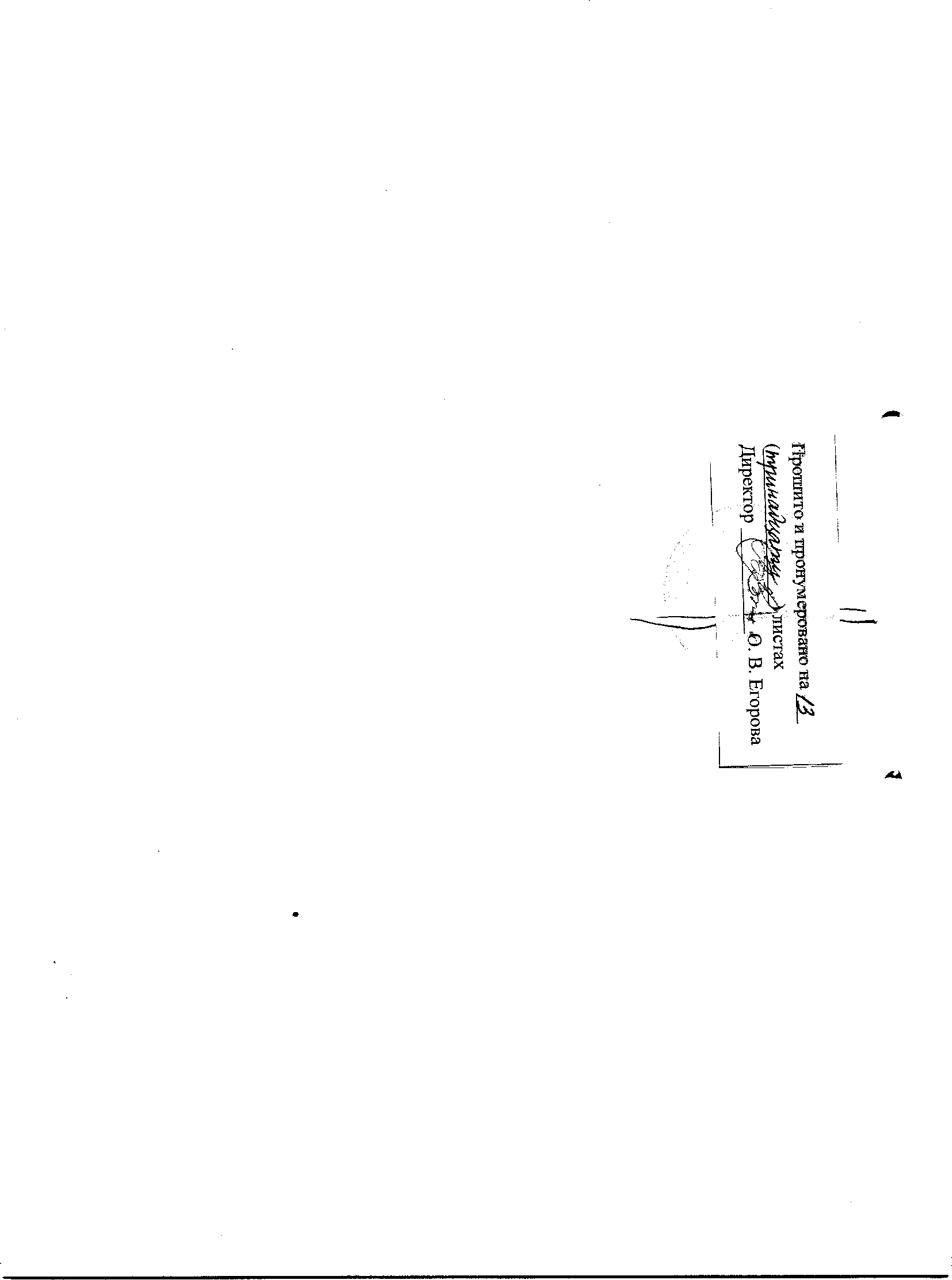 №п.п.ТемаКол-вочасовДата по плануДатакорректировки1Вводный инструктаж по технике безопасности. Действие снатуральными числами12Приёмы быстрого счета (на 9,11,25)13Признаки делимости на 2,5,1014Практикум по решению задач напризнаки делимости15Задачи, связывающие три величины16Задачи на части17Сюжетная задача на всеарифметические действия18Решение задач на покупки19Решение логических задач110Решение задач с опорой на диаграмму111Решение задач по таблице112Решение задач на нахождениескорости, времени, расстояния113Решение задач на нахождение цены,количества, стоимости114Вычисление расстояния, измерениядлины по рисунку115Нахождение периметра и площади116Решение задач на вычисление объема117Развертка куба и решение логических1задач с игральным кубом18Математический квест « Игрыразума»119Применение переместительного, сочетательного и распределительногосвойства при решении примеров120Решение уравнений различнымиметодами121Практикум по решению примеров собыкновенными дробями122Нахождение части от числа123Нахождение числа по его части124Действия с десятичными дробями(сравнение, сложение, вычитание)125Сравнение десятичных дробей покоординатному лучу126Действия с десятичными дробями(умножение)127Действия с десятичными дробями(деление)128Среднее значение величины129Решение задач на проценты130Решение задач на нахождениепроцентов от числа131Решение задач на нахождение числапо его процентам132Задачи повышенной трудности133Итоговое тестирование134Анализ ошибок тестирования.Математическая викторина1№ п.п.ТемаКол-во часовДата по плануДатакоррект ировки1Вводный инструктаж по технике безопасности.Работа с таблицами и диаграммами12Нахождение части числа13Нахождение числа по его части14Решение задач на проценты15Решение задач на нахождение процентов отчисла16Решение задач на нахождение числа по егопроцентам17Оценка размеров реальных объектов18Решение задач на нахождение НОД19Решение задач на нахождение НОК110Решение несложных логических задач111Практикум по решению примеров собыкновенными дробями112Сравнение дробей и смешанных чисел113Конкурс задач «Дроби в моей жизни»114Решение задач на пропорции115Практикум по решению задач на прямую иобратную пропорциональную зависимость116Решение задач на части117Практикум по решению упражнений,содержащих модуль118Действия с отрицательными и положительнымичислами (сложение и вычитание)119Сравнение чисел с разными знаками с помощьюкоординатной прямой120Действия с отрицательными и положительнымичислами (умножение и деление)121Математическая игра «Что? Где? Когда?» натему «В мире чисел»122Решение примеров на выполнение действий123Действия со смешанными числами124Решение уравнений различными способами125Практикум по решению задач с помощьюуравнений (движение по прямой)126Практикум по решению задач с помощьюуравнений (на проценты)127Практикум по решению задач с помощьюуравнений (на движение по воде)128Симметрия относительно прямой129Симметрия относительно точки130Разбиение плоскости на части с помощью фигур131Решение логических задач с применениемразвертки куба132Решение логических задач различного типа133Практикум по решению логических задач134Математическая игра «Умники и умницы»1№ п.п.ТемаКол-во часовДата по плануДатакоррект ировки1Вводный инструктаж по технике безопасности.Действия с обыкновенными дробями12Действия с десятичными дробями13Оперирование понятиями геометрических фигур14Анализ таблиц15Анализ диаграмм16Запись чисел с использованием различныхсистем измерения17Решение задач с использованием различных1систем измерений8Геометрия на клетчатой бумаге19Урок – практикум по теме «Геометрия наклетчатой бумаге»110Решение практико-ориентированных задач111Оценка вычислений при решении практическихзадач112Решение треугольников113Диофантовы уравнения114Практикум по решению уравнений с модулем115Решение задач с помощью уравнений напроизводительность116Решение задач с помощью уравнений надвижение117Практикум по решению задач по теме«Параллельные прямые»118Преобразование выражений со степенями119Действия с многочленами120Преобразование выражений в многочленстандартного вида121Применение формул сокращенного умноженияпри преобразовании выражений122Разложение многочленов на множители спомощью формул сокращенного умножения123Решение прямоугольных треугольников124Решение задач на равенство треуголников125Задание функций по графику126Преобразование текстовой информации вграфическую127Решение задач разных типов128Решение текстовых задач129Касательная к окружности130Вписанный и центральный углы131Решение задач по теме «Окружность»132Решение геометрических задач133Решение логических задач134Викторина «Умники и умницы»1№ п.п.ТемаКол-во часовДата по плануДата корректировки1Вводный инструктаж по технике безопасности.Рациональные дроби12Действие с рациональными дробями13Решение задач на нахождение элементовпараллелограмма14Применение признаков параллелограмма при1решении задач5Интерпретация графика и диаграмм16Решение задач с опорой на таблицу17Простейшие текстовые задачи18Преобразование алгебраических выражений19Решение четырехугольников (прямоугольник,ромб, квадрат)110Текстовые задачи на проценты111Текстовые задачи на нахождение процента отчисла112Текстовые задачи на нахождение числа по егопроценту113Свойства чисел114Решение задач на среднюю линию треугольника115Решение рациональных уравнений116Действия со степенями117Практикум по решению задач на центральные,вписанные углы118Решение задач на описанные и вписанныеокружности119Преобразование выражений, содержащихкорень120Решение задач на подобие треугольников121Функции и графики122Применение теоремы Пифагора в решение задач123Решение задач на пропорциональные отрезки впрямоугольном треугольнике124Тригонометрические функции в геометрии125Практикум по решению квадратных уравнений126Различные способы решения квадратныхуравнений127Решение уравнений высших степеней128Решение уравнений методом заменыпеременной129Решение числовых неравенств130Решение задач на вычисление площадимногоугольника131Текстовые задачи на движение и работу132Анализ геометрических высказываний133Решение задач на теорию вероятности134Математическая игра «Самый, самый …»1№ п.п.Тема занятияКол-во часовДата По плануДата корректир овки1Вводный инструктаж по технике безопасности.1Числовые выражения. Стандартный вид числа.Округление и сравнение чисел2Дроби. Основное свойство дроби.Арифметические действия с дробями.13Рациональные числа. Арифметическиедействия.14Квадратный корень. Иррациональные числа.15Зависимость между величинами. Пропорция.Округление чисел.16Единицы измерения длины, площади, объема,массы, времени, скорости.17Алгебраические выражения. Буквенныевыражения. Формулы сокращенного умножения18Степень с целым показателем. Свойства степенис целым показателем.19Многочлен. Разложение многочлена на множители. Формулы сокращенногоумножения.110Алгебраическая дробь. Действия салгебраическими дробями.111Свойства квадратных корней и их применение ввычислениях.112Уравнение с одной переменной. Линейноеуравнение. Квадратное уравнение.113Рациональное уравнение. Решение системыуравнений.114Числовые, линейные, квадратные неравенства.Системы неравенств.115Решение текстовых задач на движение.116Задачи на совместную работу.117Числовые последовательности. Арифметическаяи геометрическая прогрессии.118Исследование функции и построение графика. Область определения функции. Наибольшее инаименьшее значения функции.119Анализ геометрических высказываний.120Решение задач на применение признаковравенства и подобия треугольников.121Решение задач на клетчатой бумаге.122Решение прямоугольных треугольников. Внешний угол треугольника. ТеоремаПифагора.123Решение задач на вычисление площадигеометрических фигур.124Практикум по решению задач на тему«Окружность вписанная и описанная».125Решение задач на тему «Центральный угол.Вписанный угол. Касательная к окружности».126Расчеты по формулам.127Применение теории вероятности при решениизадач.128Равенство треугольников, подобиетреугольников129Решение практико - ориентированных задач(участок)130Решение практико - ориентированных задач(листы бумаги)131Решение практико - ориентированных задач(тарифы)132Решение практико - ориентированных задач(печь для бани)133Решение практико - ориентированных задач(квартиры)134Решение практико - ориентированных задач(теплица)1